Arquitectura de las bases de datos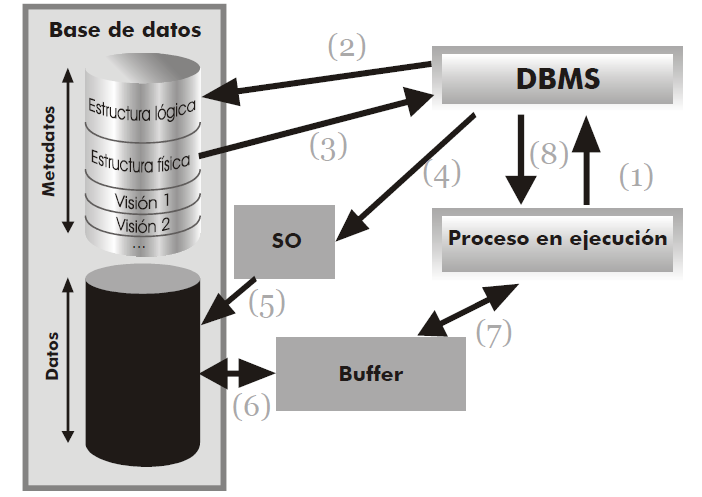 Figura 3. Esquema completo de la comunicación entre procesos de usuario, DBMS y Sistema Operativo, fuente: .